                                         ISOLA  2000 - SAISON  2023/2024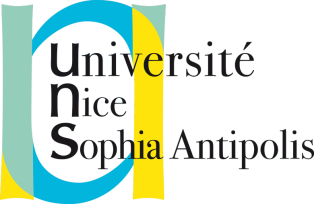 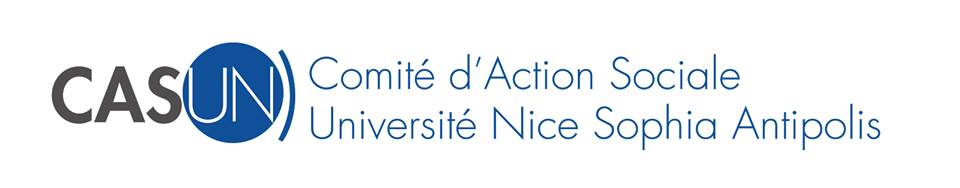 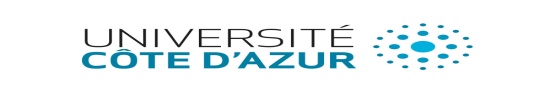 Les réservations sont limitées à 3 nuits (4 jours) en période de vacances académiques, et les familles avec enfants scolarisés sont PRIORITAIRES (Cotisation et fiche à jour !)Les personnels ayant eu accès aux studios (Hiver/Eté) de la saison dernière, ne pourront pas en bénéficier cette année, mais ils pourront être sur liste d’attente (le but étant de laisser à chacun une possibilité d’y accéder, sans pour autant les laisser vides) Pour faciliter l’accès au plus grand nombre, 1 seule réservation par famille et par saison (sauf disponibilités de dernières minutes : 15j avant le créneau choisi)Les créneaux de réservations sont définis comme suit :- En novembre et décembre réservations jusqu’à fin janvier- En janvier, réservations jusqu’à fin avril.Pour les 2 périodes de hors saison, les studios seront disponibles en fonction des travaux éventuels.Pour tout dégât, quel qu’il soit, c’est votre responsabilité civile qui sera engagée. La caution pourra être retenue pour tout manquement au règlement ou si le studio est laissé sale ou détérioré.Le CASUN est habilité à recevoir des Chèques Vacances • Tarifs Saison d’Hiver (du 01/12 au 30/04)	                 - Studio Pignals (4 couchages) …. Prix par nuit : 45 €                 - Studio Vermeil (5 couchages).… Prix par nuit : 60 € ……………………………………………………………………………………………………………………………………………………………………….• Tarifs Saison d’Eté (du 01/07 au Mi/09) - Location à la semaine uniquement (du samedi au samedi jusqu’à fin août)	                 - Studio Pignals (4 couchages) …. Prix pour la semaine : 250 €                 - Studio Vermeil (5 couchages).… Prix pour la semaine : 320 €…………………………………………………………………………………………………………………………………………………………………………• Tarifs Hors saison : Printemps (du 01/05 au 30/06)   et Automne (du 21/09 au 30/11)	                 - Studio Pignals : (4 couchages) …. Prix par nuitée : 20 €                  - Studio Vermeil : (5 couchages).… Prix par nuitée : 25 €		………………………………………………………………………………………………………………………………………………………………………….• Réservations : Tous les mardis de 9h30 à 15h30	* par téléphone essentiellement :  06 95 34 47 62 (ligne studios Isola uniquement)• Pour l’ETE : A compter du 2ème mardi de mai       … Pour l’HIVER : A compter du 2ème mardi de novembreToute location réservée par téléphone est due, même si vous ne montez pas… ! En réservant un studio, vous en acceptez les conditions. Il est interdit de servir de prête-nom pour une réservation à une personne extérieure à l'UniversitéLes chèques doivent impérativement être au nom du personnel qui réserve le studio.Les studios devront être laissés en parfait état de propreté. Le matériel est sous la responsabilité des occupants.En cas de désistement tardif (les 2 semaines précédant la location) 50 % du montant seront retenus ou dus.Pour la période « été » les désistements ne seront plus pris en compte au-delà du 30 Juin Les chèques de caution sont détruits à la fin de la saison d’été.Tout manquement au règlement entraînera une suspension des locations pendant 2 ans !